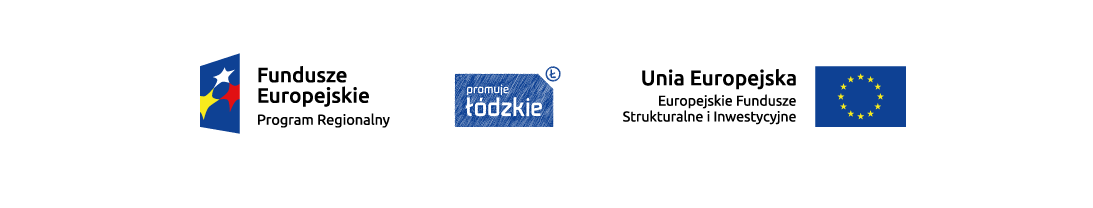 Załącznik nr 3do ogłoszenia o naborze kandydatów na ekspertów w ramach RPO WŁ 2014-2020…............................, dnia ..............................							(miejscowość).....................................................................            (imię i nazwisko)ZGODA NA ZAMIESZCZENIE DANYCH OSOBOWYCH W WYKAZIE KANDYDATÓW NA EKSPERTÓW W RAMACH REGIONALNEGO PROGRAMU OPERACYJNEGO WOJEWÓDZTWA ŁÓDZKIEGO NA LATA 2014-2020 ORAZ NA PRZETWARZANIE DANYCH OSOBOWYCH UJAWNIONYCH W PROCESIE TWORZENIA 
I PROWADZENIA WW. WYKAZUW związku z art. 49 ust. 11 ustawy o zasadach realizacji programów w zakresie polityki spójności finansowanych w perspektywie finansowej 2014-2020 (t.j. Dz. U. z 2014 r., poz. 1146 ze zm.) wyrażam zgodę na:umieszczenie w Wykazie kandydatów na ekspertów w ramach Regionalnego Programu Operacyjnego Województwa Łódzkiego na lata 2014-2020 moich danych osobowych, obejmujących:a) imię i nazwisko,b) obszar tematyczny,c) adres poczty elektronicznej,orazprzetwarzanie danych osobowych ujawnionych przeze mnie w procesie tworzenia 
i prowadzenia Wykazu kandydatów na ekspertów w ramach Regionalnego Programu Operacyjnego Województwa Łódzkiego na lata 2014-2020, zgodnie z ustawą z dnia 29 sierpnia 1997 r. o ochronie danych osobowych (t.j. Dz. U. z 2014, poz. 1182 ze zm.),przez instytucję, która tworzy i prowadzi ww. wykaz.……………………………………………..   (czytelny podpis kandydata na eksperta)